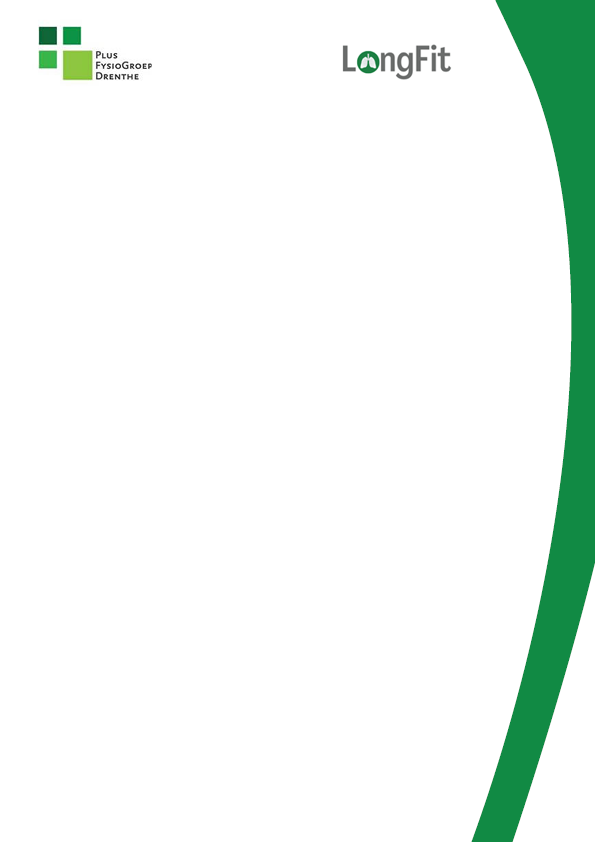 Samen werken in de regio voor mensen met COPDGeachte huisarts,Als coöperatie van de grote fysiotherapiepraktijken in de provincie Drenthe, zijn wij per januari van 2023 een samenwerking aangegaan met het Zilveren Kruis om een e-Health module aan te bieden aan COPD patiënten. Deze interventie is bedoeld voor mensen met COPD in categorie A en B om alvast ondersteuning te bieden in een fase van hun ziekte waarin ze nog relatief weinig beperkingen ervaren. Dit met doel om alvast met leefstijlfactoren aan de slag te gaan die de progressie van hun ziekte kunnen vertragen. Gedurende een periode van twee jaar zal de patiënt een online e-learning volgen waarin verschillende thema’s worden belicht. Deze thema’s zijn gericht op educatie, voeding, bewegen, stoppen met roken, ademhalingsoefeningen en zelfmanagement. Als rode draad door de interventie werkt de patiënt met de Selfcare-app. Deze app geeft de patiënt de mogelijkheid om beweegactiviteiten, voeding en slaapgedrag te monitoren. Naast de online interventie door de e-learning en de Selfcare app, zal de deelnemer consulten met de fysiotherapeut en de diëtist hebben. Bij voorkeur zijn deze zorgverleners ook geschoold als leefstijlcoach en zullen zij de deelnemer ondersteuning bieden in het versterken van hun gezondheid en het behalen van hun zelf opgestelde doelen. De online interventie is ontworpen door leden van de coöperatie Fysiogroep Drenthe in samenwerking met zorgverzekeraar het Zilveren Kruis. Tijdens dit ontwerpproces zijn COPD patiënten, fysiotherapeuten, diëtisten, leefstijlcoaches, onderzoekers en studenten van de Hanzehogeschool betrokken. Het doel van de samenwerking is om de patiënten alvorens het ontwikkelen van forse benauwdheidsklachten te ondersteunen in het versterken van hun gezondheid en hopelijk een uitgebreide zorgvraag te voorkomen. Als ontwerpgroep van de online interventie willen we u graag op de hoogte brengen van de ontwikkeling van dit programma. In de toekomst kunt u misschien uw patiënten vallend in deze doelgroep kunnen attenderen op de online interventie. In de brochure vindt u verdere informatie over de vergoeding en structuur van de interventie.Met vriendelijke groeten,Werkrgroep Samenwerken in de regio voor mensen met COPD,Coöperatie Fysiogroep Drenthe. 